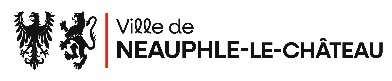 ACCUEILS DE LOISIRS ARC EN CIEL et LES PETITES FRICHESFICHE SANITAIRE 2021/ 2022CETTE FICHE PERMET DE RECUEILLIR LES INFORMATIONS UTILES DE L’ENFANT ; ELLE RESTE STRICTEMENT CONFIDENTIELLE.1 - ENFANTNom : …………………………………………………………………… Prénom :……………:…………………………………………….Fille                       Garçon Date de Naissance : ……………………………………………… Lieu :……………………………………………………………......2 – VACCINATIONS (se référer au carnet de santé ou aux certificats de vaccination de l’enfant).Si l’enfant n’a pas de vaccins obligatoires joindre un certificat médical de contre-indication.Attention : le vaccin antitétanique ne présente aucune contre –indication.3 – RENSEIGNEMENTS MEDICAUX DE L’ENFANTRappel : la direction et les animateurs ne sont pas habilités à donner des médicaments aux enfants sans justificatif médical.• L’enfant suit-il un traitement médical?           OUI         NON Si OUI, joindre une ordonnance médicale récente et les médicaments correspondants (boîte de médicaments dans leur emballage d’origine, marquée au nom de l’enfant avec la notice).L’enfant a-t-il eu les maladies suivantes ?• Allergies (si OUI préciser la cause de l’allergie et la conduite à tenir) : • asthme :…………………………………………………………………………………………………………………………………………………………………• alimentaire : ………………………………………………………………………………………………………………………………………………………….• médicamenteuses : ……………………………………………………………………………………………………………………………………………….• autres : …………………………………………………………………………………………………………………………………………………………………..En cas de suivi médical spécial (traitement de fond, pathologie particulière) ou en cas d’allergies alimentaires, les parents doivent obligatoirement demander au service périscolaire un dossier de Projet d’Accueil Individualisé (PAI) à compléter, et se mettre en relation avec le personnel des services concernés.• Indiquez ci-dessous les difficultés de santé (maladie, accident, crises convulsives, hospitalisation, opération, rééducation…), en précisant les dates et les précautions à prendre:……………………………………………………………………………………………………………………………………………………………………………………………………………………………………………………………………………………………………………………………………………………………………………………………………………………………………………………………………………………………………………………………………………………………………………………………………………………………………………………………………………………………………………………………………4 – RECOMMANDATIONS UTILES DES PARENTS• Votre enfant porte-t-il des lunettes, des lentilles, des prothèses auditives, un appareil dentaire?………………………………………………………………………………………………………………………………………………………………………………………………………………………………………………………………………………………………………………………………………………………………………………………………………………………………………………………………………………………………………………………………………………..•Votre enfant mange-t-il du porc?         OUI       NON 5 – RESPONSABLES DE L’ENFANTMédecin traitant   -  Nom ………………………………………………………………..       …………………………………………………………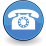 Je soussigné ………………………………………………………………………………., responsable légal de l’enfant, déclare exacts les renseignements portés sur cette fiche et autorise le responsable à prendre, le cas échéant, toutes les mesures (traitement médical, hospitalisation, intervention chirurgicale) rendues nécessaires par l’état de l’enfant.Fait à   ……………………………………………………………………   Le ………………………………………….. SignatureVaccins obligatoiresOuiNonDates derniers rappelsVaccins recommandésDatesDT PolioHépatite BTétracoqRubéole-Oreillons-RougeoleDiphtérieAutre (préciser)TétanosAutrePoliomélyteBCGCoquelucheRubéoleOUI       NON VaricelleOUI       NON AngineOUI       NON Rhumatisme articulaire aiguOUI       NON ScarlatineOUI       NON CoquelucheOUI       NON OtiteOUI       NON RougeoleOUI       NON OreillonsOUI       NON Responsable légalConjointNom ……………………………………………………………………………Prénom ……………………………………………………………………….Nom …………………………………………………………………………..Prénom ………………………………………………………………………Adresse …………………………………………………………………………………………………………………………………………………………….Adresse …………………………………………………………………………………………………………………………………………………………….     TéléphonesDomicile ………………………………………………………………………Portable  ……………………………………………………………………...Travail ………………………………………………………………………….      TéléphonesDomicile ………………………………………………………………………Portable  ……………………………………………………………………...Travail ………………………………………………………………………….